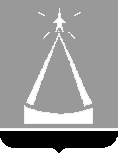 ГЛАВА  ГОРОДСКОГО  ОКРУГА  ЛЫТКАРИНО  МОСКОВСКОЙ  ОБЛАСТИПОСТАНОВЛЕНИЕ07.10.2021  №  496-пг.о. ЛыткариноОб  утверждении Основных направлений долговой политики муниципального  образования «Городской округ Лыткарино Московской области»  на 2022 год  и плановый период 2023 и 2024 годов        В соответствии со статьей 107.1 Бюджетного кодекса Российской Федерации, в целях разработки проекта бюджета городского округа Лыткарино  Московской области на 2022 год и плановый период                                    2023 и 2024 годов, обеспечения его сбалансированности и долговой устойчивости,  постановляю:Утвердить Основные направления долговой политики муниципального образования «Городской округ Лыткарино Московской области» на 2022 год и плановый  период 2023 и 2024 годов  (прилагаются).Начальнику Финансового управления (Н.П.Архиповой) при составлении проекта бюджета муниципального образования на 2022 год и плановый период 2023 и 2024 годов руководствоваться Основными направлениями долговой политики муниципального образования «Городской округ Лыткарино» на 2022 год  и плановый период 2023 и 2024 годов.Направить Основные направления долговой политики                                  муниципального образования «Городской округ Лыткарино Московской области» на 2022 год и плановый  период 2023 и 2024 годов  в Совет депутатов городского округа Лыткарино одновременно с проектом  бюджета городского округа Лыткарино Московской области.Контроль за исполнением настоящего Постановления возложить                     на заместителя Главы Администрации городского округа Лыткарино                               Е.В.Бразгину.								                                                                                                                         К.А.Кравцов Приложение  к постановлениюГлавы городского округа Лыткариноот _________2021 №________Основные направления долговой политики муниципального образования «Городской округ Лыткарино Московской области» на 2022 год и плановый период 2023 и 2024 годовОбщие положения Основные направления долговой политики муниципального образования «Городской округ Лыткарино Московской области» (далее  - городской округ Лыткарино) на 2022 и плановый период 2023 и 2024 годов (далее - долговая политика) разработаны в соответствии со статьей 107.1 Бюджетного кодекса Российской Федерации, с учетом проведенной Министерством экономики и финансов Московской области оценки долговой устойчивости                        муниципальных образований Московской области в порядке,                         установленном постановлением Правительства Московской области                                от 17.06.2020 №342/17 «О порядке проведения оценки долговой устойчивости муниципальных образований Московской области». Под долговой политикой понимается деятельность органов                               местного самоуправления городского округа Лыткарино, направленная                               на снижение объема муниципального долга (далее - муниципальный долг), минимизацию стоимости обслуживания муниципального долга и равномерное распределение платежей, связанных с его погашением и обслуживанием,                         на максимально возможный длительный срок.Долговая политика городского округа Лыткарино на 2022 год и плановый период 2023 и 2024 годов должна быть направлена на эффективное управление муниципальным долгом, основываясь на принципах безусловного исполнения и обслуживания долговых обязательств муниципального образования, минимизации финансовых рисков, обеспечения информационной прозрачности привлечения кредитных ресурсов.В этой связи, основными направлениями долговой политики городского округа Лыткарино на 2022 и плановый период 2023 и 2024 годов является поддержание объема муниципальных заимствований на экономически безопасном уровне, в том числе путем оптимизации структуры заимствований и равномерного распределения во времени связанных с муниципальным долгом городского округа Лыткарино платежей.Снижение долговой нагрузки на бюджет городского округа Лыткарино может быть достигнуто только при условии мобилизации доходов и оптимизации расходов бюджета муниципального образования.Итоги реализации долговой политики городского округа Лыткарино в 2020-2021 годах По результатам проведения оценки долговой устойчивости, проведенной Министерством экономики и финансов Московской области в 2020 году, городской округ Лыткарино отнесен к группе муниципальных образований Московской области со средним уровнем долговой устойчивости.По итогам 2020 года муниципальный долг составил 375,0 млн.рублей                    или 44,5%  к общему годовому объему доходов бюджета городского округа Лыткарино без учета безвозмездных поступлений и поступления НДФЛ по дополнительному нормативу.Долговой портфель муниципального образования   полностью состоял из кредитов, привлеченных в коммерческих банках под ставки 5,97% - 7,6% .                  При этом в 2020 году осуществлено погашение коммерческих кредитов                           на сумму 307,7 млн.рублей.Расходы на обслуживание муниципального долга в 2020 году составили                   24 205,5 тыс. рублей.Муниципальные заимствования осуществлялись в соответствии с муниципальными контрактами, заключенными по результатам проведения конкурентных процедур   в соответствии  с законодательством РФ.Администрацией городского округа Лыткарино и финансовым органом были реализованы мероприятия по снижению стоимости обслуживания муниципального долга   городского округа Лыткарино - проведены 4 аукциона с целью замещения дорогостоящих долговых обязательств и погашение дефицита бюджета.Остаток муниципального долга за 2020 год в полном объеме погашен в 2021 году. Кроме того, в 2021 году  остатки средств местного бюджета                                  на 1 января 2021 года в сумме 55,1 млн.рублей направлены на досрочное погашение муниципального долга.В 2021 году рыночные  заимствования в коммерческих банках                                       по соглашению о реструктуризации и привлечении бюджетного кредита                             из бюджета Московской области замещены бюджетным кредитом  под  ставку 0,1% , что существенно снизит расходы на обслуживание долга в текущем году с 25,0 до 15,3 млн.рублей. По итогам 2021 года муниципальный долг составит 319,8 млн.рублей                   или 37,5% от фактического объема доходов городского округа                                             без учета  объема безвозмездных поступлений и поступлений налоговых доходов по дополнительным нормативам отчислений от налога на доходы физических лиц в 2021 году. Весь объем муниципального долга составляют бюджетные кредиты, полученные из бюджета Московской области. Обязательства муниципального образования  по обслуживанию долга будут выполняться своевременно и в полном объеме.Основные факторы, определяющие характер и направления                        долговой политики городского округа Лыткарино       на 2022 и плановый период 2023 и 2024 годовОсновными факторами, определяющими характер и направления долговой политики муниципального образования, являются:снижение налоговых и неналоговых доходов бюджета городского округа Лыткарино; сохранение потребности в финансировании инвестиционных проектов, направленных на развитие инфраструктуры городского округа;выполнение обязательств по непревышению уровня дефицита и  рыночного долга, принятые по соглашению о реструктуризации и привлечению бюджетного кредита на погашение рыночных долговых обязательств. уровень долговой нагрузки на бюджет; установленные условия бюджетного законодательства Российской Федерации по предельному объёму муниципального долга.4. Цели и задачи муниципальной долговой политики Целями долговой политики городского округа Лыткарино являются:повышение долгосрочной финансовой устойчивости и самостоятельности бюджета; 2) непревышение уровня муниципального долга, установленного бюджетным законодательством;3) оптимизация структуры муниципального долга по видам заимствований; 4) обеспечение прозрачности процессов управления муниципальным  долгом.Задачами долговой политики городского округа Лыткарино являются:1) соблюдение требований бюджетного законодательства Российской Федерации по предельному объему муниципального долга и расходам на его обслуживание;2) поддержание долговой нагрузки бюджета на экономически безопасном уровне;3) эффективное использование заимствований;4) своевременное погашение долговых обязательств, имеющих сроки погашения в 2022 году и плановом периоде 2023 и 2024 годов;5) оптимизация расходов на обслуживание муниципального долга городского округа Лыткарино.5. Инструменты реализации долговой политики 
городского округа Лыткарино Инструментами реализации политики городского округа Лыткарино являются:контроль объемов заимствований для сохранения долговой нагрузки муниципального образования на безопасном уровне;проведение открытых торгов на право заключения муниципальных  контрактов по оказанию финансовых услуг в целях минимизации расходов по процентным платежам за пользование кредитными средствами;3) принятие новых долговых обязательств исходя из принципа исполнения всех обязательств, своевременно и в полном объеме, а также исходя из результатов исполнения бюджета городского округа;4) соблюдение ограничений, установленных Бюджетным кодексом Российской Федерации в отношении объема муниципального долга и расходов на его обслуживание;5) использование механизмов оперативного управления долговыми обязательствами:корректировка сроков привлечения заимствований;досрочное погашение долговых обязательств;сокращение объема заимствований с учетом результатов исполнения бюджета;6) обеспечение своевременного и полного учета долговых обязательств.6. Анализ рисков для бюджета, возникающие в процессе управления муниципальным долгомОсновными рисками, связанными с управлением муниципальным долгом, являются:риски принятия бюджета муниципального образования  с дефицитом; риски недостижения запланированных налоговых и неналоговых доходов бюджета;риски роста процентных ставок на рынке заимствований;риски снижения ликвидности рынка заимствований; риски, вызванные инфляционным давлением на текущие расходы;риски рефинансирования - риск потерь вследствие чрезвычайно невыгодных условий привлечения заимствований на вынужденное рефинансирование уже имеющихся обязательств, а также невозможность рефинансирования.  В целях снижения рисков ухудшения условий муниципальных заимствований при управлении муниципальным долгом необходимо учитывать экономические возможности по мобилизации ресурсов и планировать муниципальные заимствования с учетом  текущей  и ожидаемой конъюнктуры на финансовых рынках. Расходные обязательства муниципального образования по обслуживанию муниципального долга муниципального образования определяются на основании заключенных соглашений на предоставление бюджетных кредитов, а также заключенных в результате проведенных торгов и планируемых к заключению муниципальных контрактов на оказание услуг по предоставлению кредитных средств для погашения долговых обязательств муниципального образования.Согласовано: